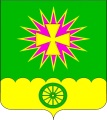 АДМИНИСТРАЦИЯ Нововеличковскогосельского поселения Динского районаПОСТАНОВЛЕНИЕот 18.02.2021     							                      № 51станица НововеличковскаяОб утверждении Плана проведения мероприятий по ведомственному контролю в сфере закупок товаров, работ, услуг для обеспечения муниципальных нужд Нововеличковского сельского поселения на 2021 годВ соответствии с постановлением Администрации Нововеличковского сельского поселения Динского района от 12.02.2015 № 63 «Об утверждении «Регламента осуществления  администрацией Нововеличковского сельского поселения Динского района ведомственного контроля в сфере закупок товаров, работ, услуг для обеспечения муниципальных нужд» п о с т а н о в л я ю:1. Утвердить План проведения мероприятий по ведомственному контролю в сфере закупок товаров, работ, услуг для обеспечения муниципальных нужд Нововеличковского сельского поселения на 2021 год (приложение 1).2. Контроль за исполнением постановления оставляю за собой.3. Настоящее постановление вступает в силу с момента его подписания.Глава Нововеличковского сельского поселения     			                                                       Г.М. КоваПриложение к постановлению администрацииНововеличковского сельского поселения Динского районаот 18.02.2021 г.  № 51План проведения мероприятий по ведомственному контролю в сфере закупок товаров, работ, услуг для обеспечения муниципальных нужд Нововеличковского сельского поселения на 2021 годВедущий специалист отдела финансов и муниципальных закупок    					В.С. Перевалова№ п/пПолное наименование заказчикаИНН заказчикаАдрес местонахождения заказчикаПредмет мероприятия ведомственного контроляВид мероприятия ведомственного контроляСроки проведения мероприятия ведомственного контроля1Муниципальное казенное учреждение «Обеспечение деятельности администрации Нововеличковского сельского поселения»2330037348ст. Нововеличковская, ул. Красная, 53Соблюдение требований законодательства в сфере контрактной системы закупок за период с 01.03.2020 г. по 28.02.2021 г.документарное09.03.2021-19.03.20212Муниципальное казенное учреждение «Централизованная бухгалтерия Нововеличковского сельского поселения»2330036256ст. Нововеличковская, ул. Красная, 53Соблюдение требований законодательства в сфере контрактной системы закупок за период с 01.04.2020 г. по 30.04.2021 г.документарное17.05.2021- 28.05.20213Муниципальное бюджетное учреждение культуры «Библиотечное объединение Нововеличковского сельского поселения»2330033777ст. Нововеличковская, ул. Красная, 53Соблюдение требований законодательства в сфере контрактной системы закупок за период с 01.05.2020 г. по 31.05.2021 г.документарное28.06.2021- 09.07.20214Муниципальное бюджетное учреждение «Культура» Нововеличковского сельского поселения2330032364ст. Нововеличковская, ул. Красная, 53Соблюдение требований законодательства в сфере контрактной системы закупок за период с 01.06.2020 г. по 30.06.2021 г.документарное09.08.2021-20.08.2021№ п/пПолное наименование заказчикаИНН заказчикаАдрес местонахождения заказчикаПредмет мероприятия ведомственного контроляВид мероприятия ведомственного контроляСроки проведения мероприятия ведомственного контроля5Муниципальное бюджетное учреждение по физическому развитию «Спорт»2330039539ст. Нововеличковская, ул. Красная, 53Соблюдение требований законодательства в сфере контрактной системы закупок за период с 01.07.2020 г. по 31.07.2021 г.документарное06.09.2021- 17.09.2021